MINUTESBOOTHBAY HARBORSELECTMEN’S MEETING JUNE 27, 2016ATTENDING:		Denise Griffin, Chairman				Russ HoffmanMike TomkoTricia Warren				Wendy WolfChairman Griffin called the Board of Selectmen’s meeting to order at 7:00 pm.Pledge of Allegiance: The Board of Selectmen and members of the audience.TOWN MANAGER’S ANNOUNCEMENTS:The three new Wayfinding signs have been put up (one across the street from town hall, one at the Whale Park and one by the Foot Bridge parking lot) and are being well received.    Manager Woodin offered to help Dan Bryer obtain similar Wayfinding signs when Boothbay is ready to do theirs so there will be some symmetry between the two towns. Eddie Tibbetts has requested to sign a lease for one year at the Fish Pier instead of five (January 1 – December 31, 2017), to give the town a chance to properly repair the underpinning and floor of Atlantic Edge instead of putting more “band aids” on it.The stone steps to reach the rock skipping area on the harbor have been put installed.The latest cost estimate for the plan to create a picnic area with pickle and basket ball courts, plus landscaping has turned out to be approximately $59,000.  (The surfacing of the courts for $10,000 and the landscaping for $29,000 were the two biggest expenses.)  So the transformation might have to become a two-phase project since they have only budgeted approximately $30,000 for it.Tomorrow he will be out for half a day to be in the antique auto parade.On Wednesday town hall will be closed to prepare for the annual audit.06/27/16Chairman Griffin had some questions about the plan for the new park.  [Manager Woodin explained the approved plan had been redrawn to scale in order to get quotes for the vegetation, which had confused some people.]  The parking spaces will go from 35 to 28Public Works will plant the vegetation to save moneyA fence in front of the park was not desirableNothing can be done (to the soil) within 25 feet of a designated wetlands on the corner of Emery Lane Need to decide if this plan should go before the Planning Board for reviewNeed to decide which phase to do first, once the actual landscaping cost is determinedSELECTMEN REPORTS:(None)FINANCIALS:																							Finance Officer Latter reviewed the financial totals with the Board, announcing that the books for the present FYwill close on Thursday.MINUTES:Selectman Wolf motioned to approve the June 13th minutes.  Selectman Hoffman seconded.  Unanimous approval. LICENSES:Selectman Wolf motioned to approve the Victualer(s) license – Class H renewal for Mel’s Place.  Selectman Warren seconded.  Unanimous approval.Selectman Wolf motioned to approve the application for a Special Amusement license renewal for Fisherman’s Wharf Inn.  Selectman Tomko seconded.  Unanimous approval.Selectman Wolf motioned to approve the application for a new Special Amusement license from Boothbay Harbor Inn.  Selectman Tomko seconded.  Unanimous approval.Selectman Wolf motioned to approve the application for a new Special Amusement license from Tugboat Inn – Class B.  Selectman Hoffman seconded.  Unanimous approval.06/27/16ONGOING BUSINESS:(None)NEW BUSINESS:Manager Woodin requested that the Board approve the new fee schedule for 2017/2018.  CEO, Geoff Smith had recommended increasing a few things on page three, which he had backed up with a rationale explaining how the town was losing money by not doing so.  Selectman Tomko motioned to approve the new schedule.  Selectman Wolf seconded.  Unanimous approval.Manager Woodin explained the town had been “gifted” a new boat for the Harbor Master the previous year.  The old boat had been advertised for three weeks last fall and three weeks this spring.  They have just received an offer of $11,500 for it (which is what they were asking) if the Board will vote to accept this.  Selectman Wolf motioned to accept the bid.  Selectman Tomko seconded.  Unanimous approval.  PUBLIC FORUM:Bruce Engert expressed concern about the deeply recessed storm drains along Atlantic Avenue since the road had recently been repaved.  He requested that the Selectmen do something about it as soon as possible.  Peter Sullivan supported Bruce’s comments.  Manager Woodin responded that Chris Higgins has already submitted a formal complaint to the state and Hagar concerning this.Bruce Engert had additional concerns about the sidewalks along Atlantic Avenue due to the fact that many telephone poles are in part or completely in the middle of them, which is not ADA compliant.WARRANTS:  Selectman Wolf motioned the warrants be approved upon careful review.  Selectman Warren seconded.  Unanimous approval.  EXECUTIVE SESSION:Selectman Wolf motioned to go into Executive Session under MRSA Section 405 (6) (A) – Personnel Matters.   Selectman Hoffman seconded. Unanimous approval.  06/27/16The Board went into Executive Session at 7:44 pm.The Board came out of Executive Session at approximately 9:24 pm.MOVE TO ADJOURN:The meeting was adjourned at 9:25 pm.    KB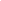 